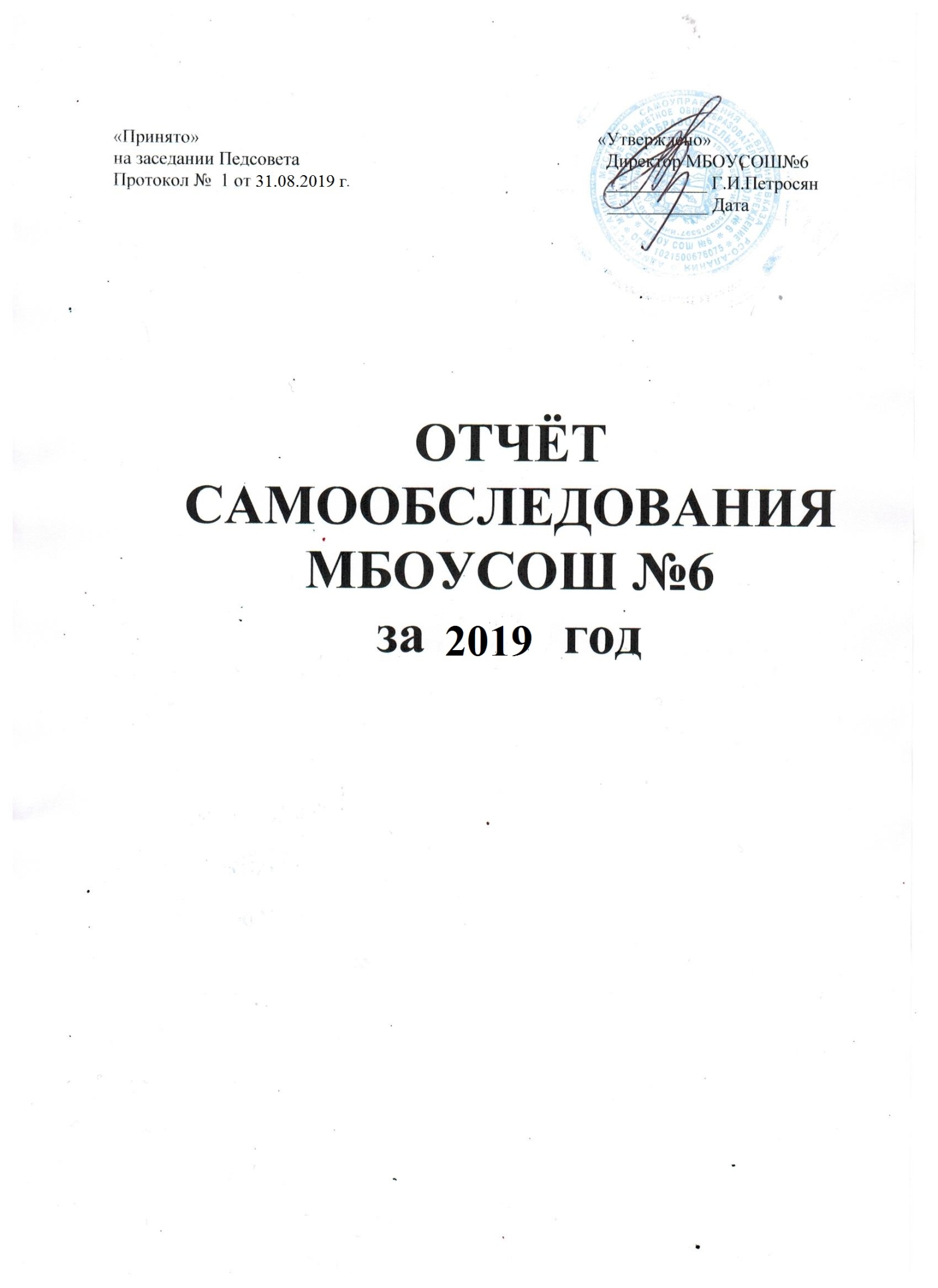 ОТЧЕТ О РЕЗУЛЬТАТАХ САМООБСЛЕДОВАНИЯОБЩИЕ СВЕДЕНИЯ ОБ ОБРАЗОВАТЕЛЬНОМ УЧРЕЖДЕНИИ1.1.   Полное наименование в соответствии с уставом:_Муниципальное бюджетное общеобразовательное учреждение средняя общеобразовательная школа №6 г.Владикавказа им.Героя Советского Союза Давыдова Владимира (Ладо) Шириншаевича 1.2.Адрес: юридический _РСО-Алания г.Владикавказа ул.Маркова,44                         фактический     РСО-Алания г.Владикавказа ул.Маркова,44   1.3. Телефон_(8-867-2-700-456)    Факс (8-867-2-700-456)  e-mail _vladikavkaz06@list.ru1.4.Устав12.02.2013( даты принятия, согласования, утверждения)1.5.Учредитель:_Управление образования АМС г.Владикавказ	(полное наименовании)1.6.Учредительный договор№242 от 12.12.2012(реквизиты учредительного договора)   1.7. Свидетельство о постановке на учет юридического лица в налоговом органе – 15№001082372 от 20.03.2001	1503015397(серия, номер, дата постановки, ИНН)        1.8.Свидетельство о внесении записи в Единый государственный реестр юридических лиц __15№001082372 от 20.03.2001  1021500676075______________________________________  (серия, номер, дата, кем выдано, ОГРН)1.9.Свидетельство о праве на имущество 	               Управлением Федеральной регистрационной службы по РСО-Алания    15АБ065042 от 01.02.2013 АМС г.Владикавказа	(серия, номер, дата, кем выдано)1.10. Свидетельство о праве на земельный участок_                Управление Федеральной службы государственной регистрации , кадастра и картографии по РСО-Алания	__15АБ083589 от 30.04.2013 АМС г.Владикавказа №1595 от 01.10.2012_____________(серия, номер, дата, кем выдано)  1.11.Лицензия на право ведения образовательной деятельности: Министерство образования и науки РСО-Алания.        № 1694 15 №000350 от 16.05.2012    бессрочно           (серия, номер, дат, кем выдано)1.12.Свидетельство о государственной аккредитации : Министерство образования и науки РСО-Алания  15А01  №0000139 до 24.04.2026 (серия, номер, дата, срок действия, кем выдано)1.13 (структурные подразделения) 	- 	(местонахождение, телефоны)УСЛОВИЯ ОРГАНИЗАЦИИИ ОБРАЗОВАТЕЛЬНОГО ПРОЦЕССАТип здания – приспособленное,1896                     (типовое, приспособленное, год постройки)Год создания учреждения-1936	(реквизиты документа о создании учреждения)Приусадебный участок (подсобное хозяйство) -	(площадь, направление деятельности)Предельная численность 250		Реальная наполняемость 350	(по лицензии)	(по комплектованию)Учебные кабинеты:количество	 	22	из них специализированные кабинеты _20	Материально-техническая база учреждения:Оформление помещений и территории ( прилагаются фото материалы при выставлении на сайт)Информатизация образовательного процессаБиблиотечно-информационное оснащение образовательного процесса.3. Медико-социальные условия пребывания участников образовательного процесса..Медико-социальные условия пребывания участников образовательного процесса.СВЕДЕНИЯ О СОСТАВЕ И КВАЛИФИКАЦИИ АДМИНИСТРАТИВНЫХ,ПЕДАГОГИЧЕСКИХ КАДРОВСведения об административных работниках4.1. Сведения о педагогических работниках (включая административных и др. работников, ведущих педагогическую деятельность)ОРГАНИЗАЦИЯ ОБРАЗОВАТЕЛЬНОГО ПРОЦЕССАДанные о контингенте обучающихся (воспитанников), формах обучения по состоянию на 12.01.2021 г.Режим работы учрежденияПродолжительность учебной недели I ступень -5 дней,_II , III ступени – 6дней_Количество занятий в день (минимальное и максимальное) для каждой ступени : I ступень – минимальное - 4, максимальное -5 уроков;_II , III ступени – минимальное -5, максимальное -6 уроков.Продолжительность уроков -_40 минут_Продолжительность перемен – минимальная 5 минут, максимальная 20 минут. Сменность занятий:СТРУКТУРА МБОУСОШ№66.СОДЕРЖАНИЕ ОБРАЗОВАТЕЛЬНОГО ПРОЦЕССАРеализуемые образовательные программы 	государственные программы на 1 ступени –общеобразовательные программы начального общего образования, 2 ступени- общеобразовательные основного общего образования, 3 ступени- программы среднего образования ;  программы элективных курсов предпрофильной подготовки в 9-х классах(основные и дополнительные)Учебный план	составлен на основе базисного плана ( вариант 1), принят на пед. совете 31.08.2019 г.протокол №1, утвержденный директором , согласованный Управлением образования 02.09.2019 г. Внутришкольный контрольОРГАНИЗАЦИЯ ВОСПИТАТЕЛЬНОЙ РАБОТЫНаправления 	патриотическое, эстетическое, гражданское, спортивное, трудовое.(направления в соответствии с планом воспитательной работы)Сведения о занятости учащихся :Сведения о правонарушениях обучающихся за последние 3 года*:Работа с родителямиОрганизация летней оздоровительной работы Количество выпускников 11 класса, окончивших обучение с отличием за последние 3 годаОБОБЩЕННЫЕ  ВЫВОДЫ:  Школа продолжит работу в 2019 году  по - обеспечению функционирования и развития общеобразовательного учреждения, реализацию прав граждан на получение гарантированного общедоступного, бесплатного в рамках федеральных государственных образовательных стандартов общего и дополнительного образования в соответствии с Федеральным Законом «Об образовании в Российской Федерации»;- достижению современного качества общего образования:-введение ФГОС основного общего образования в  8-х классах;-повышение качества образования;-повышение профессионального мастерства педагогов;- использованию информационных технологий в школе;- совершенствованию работы по ведению электронного журнала;- созданию эффективного воспитательного пространства   в образовательной организации;- гражданско-патриотическому воспитанию на основе внедрения инновационных технологий и механизмов воспитания патриотизма в современных условиях, опираясь на имеющийся опыт по данному направлению;- сохранению и укреплению физического и психического здоровья обучающихся, формированию стремления к здоровому образу жизни; - обеспечению условий для развития и самоопределения детей и подростков через совершенствование системы дополнительного образования;Духовно-нравственное воспитание учащихся не может полноценно осуществляться силами одной только общеобразовательной школы. Необходимо активно включать в этот процесс семью, общественность, СМИ, учреждения культуры, спорта, социальные учреждения.Показатели деятельности общеобразовательной организации, подлежащей самообследованию (утв. приказом Министерства образования и науки РФ от 10 декабря 2013 г. N 1324)НаименованиеобъектаКол-во местПлощадьКоличество единиц ценногооборудованияСтоловая5060 кв.м5Актовый за--Библиотека2060 кв.м3Спорт зал большой--Спорт зал малый50300 кв.м3Гимнастический зал--Комната психологическойразгрузки--Мед.пункт1030 кв.м5Наименование показателяФактическое значениеНаличие в образовательном учреждении подключения к сети Internet,Кбит/секИмеется1536 Кбит/секКоличество Internet-серверов1Наличие локальных сетей в ОУимеетсяКоличество терминалов, с доступом к сети Internet-16Количество единиц вычислительной техники (компьютеров)-всего-из них используются в образовательном процессе3030Количество классов , оборудованных мулитимедиапроекторами1Количество интерактивных комплектов с мобильными классами5Другие показатели-Наименование показателяФактическое значениеКнижный фонд12342Доля учебников (%) в библиотечном фонде6166 экземпляров, 50%Обеспеченность учебниками (%)100%Доля методических пособий (%) в библиотечном фонде, в т.ч. нестарше 5 лет0Количество подписных изданий  4Наименование показателяФактическое значениеНаличие медицинского кабинетаимеетсяОснащенность (единицы ценного оборудовании)Одеяло шерстяное-1Простыни-2Подушка (синтепон)-1Салфетки-2Полотенца (махровые)-4Простыни одноразовые-19Салфетки одноразовые-10Халаты медицинские-2Бахилы-10парБикс для стерильного материала(маленький)-1Почкообразные лоточки-4Емкости	для	замачиванияиспользованного	материала	и шприцев-3Хирургический пинцет-2Медицинские ножницы-1Противошоковая аптечка-1Одноразовые шприцыРезиновая грелка и пузырь для льда-2Весы медицинские напольные-1Ростомер медицинский-1Пикфлоуметр MicroPeak-1Тонометр механический,многофункциональный-1Стетофонендоскоп Omron-1Пульсоксиметр NONIN Onyx 9500-1Стол рабочий-2Стулья -3Хирургический столик стеклянный-2Кушетка медицинская-1Стеллаж для медицинскихдокументов-1Медицинский шкаф стеклянный-1Холодильник «Саратов»-1Реквизиты лицензии на медицинскую деятельность  ЛО-15-01-000506  от 25.11.2015г. (бессрочно)Профессиональное и профилактическое медицинское обслуживаниеДоговор с ВМБУЗ «Детскаяполиклиника № 3»ДолжностьФ.И.О.(полностью)Образование,специальность по диплому, общий педагогическийстажСтаж административной работыСтаж административной работыКвалификационная категория поадминистративной работеДолжностьФ.И.О.(полностью)Образование,специальность по диплому, общий педагогическийстажобщийв данном учрежденииКвалификационная категория поадминистративной работеПетросян Галина Ивановнавысшее,учитель географии,40лет2222соответствие должности     ДиректорЗам дир.по УВРМаршалкинаВикторияАлександровнавысшее,учитель математики,28 лет  22  22соответствие должностиЗам. дир.по ВРДзусов Георгий Игоревич высшее,учитель истории и обществознания8 лет  8  0соответствие должностиГлавный        бухгалтерПавлиди Галина  Михайловнавысшее, социальный педагог  21   15 соответствие должностиПоказательПоказательКол-во%Укомплектованность штата педагогических работников (%)Укомплектованность штата педагогических работников (%)-Педагогические работники:всегоиз них внешних совместителейПедагогические работники:всегоиз них внешних совместителей2401000Вакансии (указать должности)--Вакансии (указать должности)--00Образовательный уровень педагогических работниковс высшим образованием2495Образовательный уровень педагогических работниковс незак. высшим образованием00Образовательный уровень педагогических работниковсо средним специальным образованием12Образовательный уровень педагогических работниковс общим средним образованием00Педагогические работники,имеющие ученую степенькандидата наук00Педагогические работники,имеющие ученую степеньдоктора наук00Педагогические работники, прошедшие курсы повышения квалификации запоследние 5 летПедагогические работники, прошедшие курсы повышения квалификации запоследние 5 лет24100Педагогически работники,имеющие квалификационную категориювсего24  100Педагогически работники,имеющие квалификационную категориювысшую722Педагогически работники,имеющие квалификационную категориюпервую522Педагогически работники,имеющие квалификационную категориювторую1254Состав педагогического коллективаучитель24100Состав педагогического коллективамастер производственного обучения00Состав педагогического коллективасоциальный педагог00Состав педагогического коллективаучитель-логопед00Состав педагогического коллективапедагог-психолог00Состав педагогического коллективапедагог дополнительного образования00Состав педагогического коллективапедагог-организатор00Состав педагогического коллективапедагог-библитекарь12Состав педагогического коллективапо стажу работы1-5 лет00Состав педагогического коллективапо стажу работы5-10 лет00Состав педагогического коллективапо стажу работысвыше 20 лет941Педагогические работники пенсионеры по возрастуПедагогические работники пенсионеры по возрасту1457Педагогические работники, имеющие звание Заслуженный учительПедагогические работники, имеющие звание Заслуженный учитель12Педагогические работники, имеющие государственные и ведомственные награды,почетные званияПедагогические работники, имеющие государственные и ведомственные награды,почетные звания516ПоказательПоказательКоличество%Классы (группы)- всегоКлассы (группы)- всего11100Обучающиеся - всегоОбучающиеся - всего333100в том числе:в том числе:занимающихся по базовым общеобразовательным программамзанимающихся по базовым общеобразовательным программам333100занимающихся по программам дополнительной (углубленной) подготовкизанимающихся по программам дополнительной (углубленной) подготовки00занимающихся по специальным (коррекционным) образовательнымпрограммам (указать вид)занимающихся по специальным (коррекционным) образовательнымпрограммам (указать вид)00Обучающиеся, получающие образование по формамочное333100Обучающиеся, получающие образование по формамочно-заочное (вечернее)00Обучающиеся, получающие образование по формамзаочное00Обучающиеся, получающие образование по формамсемейное10,3Обучающиеся, получающие образование по формамэкстернат00Воспитанники детских домов, интернатовВоспитанники детских домов, интернатов00Дети-инвалидыДети-инвалиды00Дети группы рискаДети группы риска00СменаКлассы ( группы)Общее количество обучающихся в смене1 смена11333ДИРЕКТОРзаместитель директора по УВРзаместитель директора по ВРМЕТОДИЧЕСКИЙ СОВЕТ ШКОЛЫМО гуманитарногоциклаМО естественно-математического циклаМО начальных классовНаименование показателяФактическое значениеФормы (виды) внутришкольного контроляклассно-обобщающий контроль в 5- х, 9-х, 11-х классах, контрольпреподавания математики, русского языка, в школеуровень ЗУН (срезы, контрольные работы);фронтальный вид контроля.обзорный контроль (тематический вид),обеспеченность учащихся учебной литературой, состояние школьнойдокументации, состояние учебных кабинетов на конец учебного года, контроль календарно-тематическогопланирования и программ,-выполнение программ и минимума контрольных, проверочных,лабораторных работ по всем предметам,выполнения программ  семейного обучения,организация повторения учебного материала за курс начальной школы в 5-х классах,организация работы кружков, секций, посещаемость занятий учащихся;работа с отстающими учащимися, организация работы ГПД,состояние охраны труда и техники безопасности, обеспеченностьучащихся питанием.-Административный контроль за уровнем знаний и умений попредметам. Стартовый контроль, рубежный контроль (по четвертям, полугодиям), итоговый контроль ( годовой на конец учебного года в переводных классах ),предварительный контроль (итоговая аттестация в выпускных классах), итоговый контроль (итоговаяаттестация в выпускных классах );-комплексно-обобщающий контроль – контроль состояния методической работы в школе, работы с мотивированными на учёбу учащимися.Периодичность проведения внуришкольного контролясогласно графикуФормы отчетностиинформация, справки, совещаниепри директореПоказателиФактически значенияФактически значенияФактически значенияОрганизация самоуправления обучающихсяСовет дела- оказывает помощь в организации классных и общешкольных мероприятий. Регулирует отношение междуучащимися.Совет дела- оказывает помощь в организации классных и общешкольных мероприятий. Регулирует отношение междуучащимися.Совет дела- оказывает помощь в организации классных и общешкольных мероприятий. Регулирует отношение междуучащимися.Формы внеурочной работы (кружки, секции и др. с указанием количества)Кружки: «В мире сказок» - 40«Учусь читать» - 50«Зондабитӕ» - 20«Винни Пух» -28«Мир вокруг нас»-40Изобразительная студия «Волшебная кисточка»-30«Умелые ручки» - 28«Оригами»- 80«Домисолька» -20«Подвижные игры»- 28«Развиваем логику»-30 «Книгоград»- 30Кружки: «В мире сказок» - 40«Учусь читать» - 50«Зондабитӕ» - 20«Винни Пух» -28«Мир вокруг нас»-40Изобразительная студия «Волшебная кисточка»-30«Умелые ручки» - 28«Оригами»- 80«Домисолька» -20«Подвижные игры»- 28«Развиваем логику»-30 «Книгоград»- 30Кружки: «В мире сказок» - 40«Учусь читать» - 50«Зондабитӕ» - 20«Винни Пух» -28«Мир вокруг нас»-40Изобразительная студия «Волшебная кисточка»-30«Умелые ручки» - 28«Оригами»- 80«Домисолька» -20«Подвижные игры»- 28«Развиваем логику»-30 «Книгоград»- 30Связи с учреждениямидополнительного образования детей и др. учреждениями (на основедоговоров)1.)ГБПОУ, профессиональный лицей №4.    2.) ОАО РЖД.3.)ГБУ центр социальной молодёжи.1.)ГБПОУ, профессиональный лицей №4.    2.) ОАО РЖД.3.)ГБУ центр социальной молодёжи.1.)ГБПОУ, профессиональный лицей №4.    2.) ОАО РЖД.3.)ГБУ центр социальной молодёжи.Количество направленностей ДОДв учрежденииЭстетическая, творческая, познавательная, развивающаяЭстетическая, творческая, познавательная, развивающаяЭстетическая, творческая, познавательная, развивающаяОхват обучающихся:1 ступень2 ступень3 ступеньдополнительнымиобразовательными услугами ( % от общего количества)8000спортивно-оздоровительными услугами (% от общего количества)000Участие в целевой программе«Зритель»Посещение театров, музеев, выставок по бесплатному абонементуПосещение театров, музеев, выставок по бесплатному абонементуПосещение театров, музеев, выставок по бесплатному абонементуГодКоличество обучающихсяКлассправонарушителяВидправонарушенияПринятое решение2016/1700002017/1800002018/190   0 00ПоказательФактическое значениеФормы работыРодительские собрания, беседы с родителями, участие в Управляющем Совете, участие вподготовке и проведении классных и общешкольных мероприятиях, участие в процедурах ЕГЭ и ГИАРезультаты работы100 % сдача ЕГЭ и ГИА за 2 года, отсутствиевторогодников.Другая информация-№ п/пФорма организацииОхват детейОхват детей№ п/пФорма организацииколичество%Пришкольный оздоровительные лагеря00Пришкольный трудовой лагерь00Год выпускаКоличество выпускниковКоличество выпускников, окончивших обучение сотличием% от общего количества выпускников2016-2017283162017-2018213132018-20191600N п/пПоказателиЕдиница измерения1.Образовательная деятельность1.1Общая численность учащихся3331.2Численность учащихся по образовательной программе начального общего образования1351.3Численность учащихся по образовательной программе основного общего образования1651.4Численность учащихся по образовательной программе среднего общего образования            331.5Численность/удельный вес численности учащихся, успевающих на "4" и "5" по результатам промежуточной аттестации, в общей численности учащихсяЧеловек62/18%1.6Средний балл государственной итоговой аттестации выпускников 9 класса по русскому языку           01.7Средний балл государственной итоговой аттестации выпускников 9 класса по математике01. 8Средний балл единого государственного экзамена выпускников 11 класса по русскому языку41.9Средний балл единого государственного экзамена выпускников 11 класса по математике9(профиль)1.10Численность/удельный вес численности выпускников 9 класса, получивших неудовлетворительные результаты на государственной итоговой аттестации по русскому языку, в общей численности выпускников 9 класса01.11Численность/удельный вес численности выпускников 9 класса, получивших неудовлетворительные результаты на государственной итоговой аттестации по математике, в общей численности выпускников 9 класса01.12Численность/ удельный вес численности выпускников 11 класса, получивших результаты ниже установленного минимального количества баллов единого государственного экзамена по русскому языку, в общей численности выпускников 11 класса01.13Численность/удельный вес численности выпускников 11 класса, получивших результаты ниже установленного минимального количества баллов единого государственного экзамена по математике, в общей численности выпускников 11 класса01.14Численность/удельный вес численности выпускников 9 класса, не получивших аттестаты об основном общем образовании, в общей численности выпускников 9 класса01.15Численность/удельный вес численности выпускников 11 класса, не получивших аттестаты о среднем общем образовании, в общей численности выпускников 11 класса01.16Численность/удельный вес численности выпускников 9 класса, получивших аттестаты об основном общем образовании с отличием, в общей численности выпускников 9 класса01.17Численность/удельный вес численности выпускников 11 класса, получивших аттестаты о среднем общем образовании с отличием, в общей численности выпускников 11 класса01.18Численность/удельный вес численности учащихся, принявших участие в различных олимпиадах, смотрах, конкурсах, в общей численности учащихся16/5%1.19Численность/удельный вес численности учащихся-победителей и призеров олимпиад, смотров, конкурсов, в общей численности учащихся, в том числе:01.19.1Муниципального уровня01.19.2Регионального уровня01.19.3Федерального уровня01.20Численность/удельный вес численности учащихся, получающих образование с углубленным изучением отдельных учебных предметов, в общей численности учащихся01.21Численность/удельный вес численности учащихся, получающих образование в рамках профильного обучения, в общей численности учащихся01.22Численность/удельный вес численности обучающихся с применением дистанционных образовательных технологий, электронного обучения, в общей численности учащихся01.23Численность/удельный вес численности учащихся в рамках сетевой формы реализации образовательных программ, в общей численности учащихся01.24Общая численность педагогических работников, в том числе:241.25Численность/удельный вес численности педагогических работников, имеющих высшее образование, в общей численности педагогических работников21/92%1.26Численность/удельный вес численности педагогических работников, имеющих высшее образование педагогической направленности (профиля), в общей численности педагогических работников21/92%1.27Численность/удельный вес численности педагогических работников, имеющих среднее профессиональное образование, в общей численности педагогических работников1/4%1.28Численность/удельный вес численности педагогических работников, имеющих среднее профессиональное образование педагогической направленности (профиля), в общей численности педагогических работников1/4%1.29Численность/удельный вес численности педагогических работников, которым по результатам аттестации присвоена квалификационная категория в общей численности педагогических работников, в том числе:10/45%1.29.1Высшая5/22%1.29.2Первая5/22%1.30Численность/удельный вес численности педагогических работников в общей численности педагогических работников, педагогический стаж работы которых составляет:1.30.1До 5 лет01.30.2Свыше 30 лет01.31Численность/удельный вес численности педагогических работников в общей численности педагогических работников в возрасте до 30 лет11/46%1.32Численность/удельный вес численности педагогических работников в общей численности педагогических работников в возрасте от 55 лет13/54%1.33Численность/удельный вес численности педагогических и административно-хозяйственных работников, прошедших за последние 5  лет повышение квалификации/профессиональную переподготовку по профилю педагогической деятельности или иной осуществляемой в образовательной организации деятельности, в общей численности педагогических и административно-хозяйственных работников24/100%1.34Численность/удельный вес численности педагогических и административно-хозяйственных работников, прошедших повышение квалификации по применению в образовательном процессе федеральных государственных образовательных стандартов в общей численности педагогических и административно-хозяйственных работников24/100%2.Инфраструктура2.1Количество компьютеров в расчете на одного учащегося142.2Количество экземпляров учебной и учебно-методической литературы из общего количества единиц хранения библиотечного фонда, состоящих на учете, в расчете на одного учащегося182.3Наличие в образовательной организации системы электронного документооборотанет2.4Наличие читального зала библиотеки, в том числе:да2.4.1С обеспечением возможности работы на стационарных компьютерах или использования переносных компьютеровда2.4.2С медиатекойда2.4.3Оснащенного средствами сканирования и распознавания текстовда2.4.4С выходом в Интернет с компьютеров, расположенных в помещении библиотекида2.4.5С контролируемой распечаткой бумажных материаловда2.5Численность/удельный вес численности учащихся, которым обеспечена возможность пользоваться широкополосным Интернетом (не менее 2 Мб/с), в общей численности учащихся02.6Общая площадь помещений, в которых осуществляется образовательная деятельность, в расчете на одного учащегося7,31 кв.м